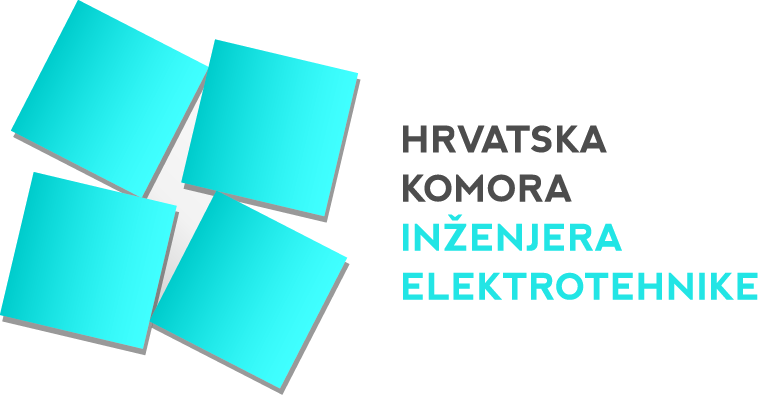 13. Dani  inženjera elektrotehnike, Vodice, 01.10.2020. – 03.10.2020.Pozivaju se autori radova da prijave sažetke referata za 13. Dane inženjera elektrotehnike koji će se održati od 01. 10.2020. do 03.10.2020. god. u hotelu „Olympia“ u Vodicama. Stručni odbor 13. Dana inženjera elektrotehnike prema dostavljenim sažecima radova vrši odabir radova, a nakon pregleda dostavljenih dovršenih radova Stručni odbor odlučit će o konačnom prihvaćanju radova i načinu njihove prezentacije. Svi prihvaćeni radovi bit će objavljeni u Zborniku radova i prezentirani na 13. Danima inženjera elektrotehnike kroz stručno predavanje ili poster sekciju s terminom prezentacije rada za sudionike.  O prihvaćanju/odbijanju radova autori će biti obaviješteni do 27.04.2020. godine.Na 13. Danima   inženjera  elektrotehnike obrađivat će se sljedeće tematske cjeline:Projektiranje i nadzor Projektiranje zgrade gotovo nulte kategorijeSložena tehnička rješenja-primjeri iz praksePodatkovni centriObavljanje inženjerskih poslova u EUPokusni radIzvođenje elektrotehničkih radovaObavljane poslova inženjera i voditelja radova u svjetlu nove zakonske i komorske regulativeProblematika izvođenja elektrotehničkih radovaElektroenergetikaEnergetski sustaviPomoćne usluge elektroenergetskom sustavuPostrojenja i opremaPogon i održavanjeNiskonaponske električne instalacijeNove tehnologije i materijaliIspitivanja, ispitne metode i uređajiPomoćni izvori napajanjaSigurnost i utjecaj na okolinu Visokonaponska i srednjenaponska postrojenja i vodoviTransformatorske staniceNadzemni vodoviKabelski vodoviOstale mrežne komponente i pripadni sustaviRasvjetaRasvjeta u građevinama određene namjeneUšteda energije u rasvjetiRasvjeta i zaštita okoliša Obnovljivi izvori energijePregled, praksa i budući razvojDistribuirana proizvodnja i inteligentne mrežeUtjecaj na planiranje izgradnje elektroenergetskih sustava Pametne građevine – nužnost u distribuiranoj proizvodnji Izgradnja i prihvat obnovljivih izvora energijeObnovljivi izvori energije u zgradarstvuEnergetska učinkovitost i održivi razvojZaštita okolišaNapredne mreže (Smart Grids)Električna vozilaEnergetski pregledi i certificiranjeKvaliteta električne energijeParametri kvalitete električne energijePotrošači i trošilaMjerenje i ispitivanje EU projektiIskustvo na projektima financiranim iz EU fondova Informacijske i napredne tehnologijeIndustrijaZgradarstvoTehnička zaštitaTelekomunikacije12.  ZakonodavstvoEU direktive i praksaTržište električne energije i regulatorni okviriPravilnici, propisi i normeUvjeti ugovora za postrojenja, projektiranje i građenje – FIDICZakonodavstvo u mjeriteljstvuPrijave  referata sa sažetkom  dostavite na obrascu za prijavu koji je dostupan na web stranici www.hkie.hr  na e-mail: ssu@hkie.hr  ili poštom na adresu HKIE ( Ul. grada Vukovara 271/III, Zagreb), a najkasnije do 06.04.2020. godine.VAŽNI DATUMIDostava prijave referata sa sažetkom06.04.2020.Obavijest o prihvaćanju referata27.04.2020.Rok za dostavu cijelog rada10.06.2020.